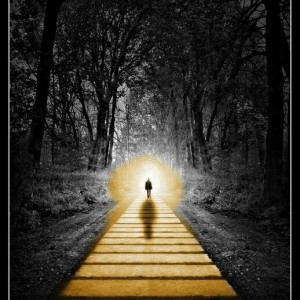 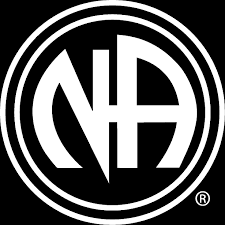 The Road Home ConventionDEICCACNA XIIJanuary 27th -29th 2023Double Tree by Hilton2717 West Fort Macon Rd. Atlantic Beach NC 28512WWW.THEROADHOMENA.ORGEarly Registration $20 From Now thru 9/1/2022Convention Registration Address: PO Box 629 Farmville NC 27828Or Cash App: $DEICCANA (Subject: Registration)Email: theroadhomeinfo@gmail.comRegistration:252-231-5739 Chair:240-938-4032Information:252-947-2257Name: ______________________ 	Email: ___________________________Phone: ______________________	Payment: Cash / Check / Cash AppAddress: ____________________	Amount: _____________________________________________________	Home Group / Area: ________________